FORMULASI DAN EVALUASI JELLY DRINK  SARI JERUK SUNKIST (Citrus sinensis (L.) Osbeck) DENGAN KOMBINASI KARAGENAN DAN TEPUNG  PORANG SEBAGAI MINUMAN SEHATSKRIPSIOLEH: SUKMA JUWITANPM. 192114061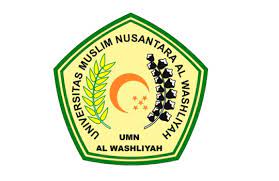 PROGRAM STUDI SARJANA FARMASI FAKULTAS FARMASIUNIVERSITAS MUSLIM NUSANTARA AL-WASHLIYAHMEDAN 2023FORMULASI DAN EVALUASI JELLY DRINK  SARI JERUK SUNKIST (Citrus sinensis (L.) Osbeck) DENGAN KOMBINASI KARAGENAN DAN TEPUNG  PORANG SEBAGAI MINUMAN SEHATSKRIPSI Diajukan untuk melengkapi dan mememnuhi syarat-syarat untuk memeperoleh Gelar Sarjana Farmasi pada Program Studi Sarjana Farmasi Fakultas Farmasi Universitas Muslim Nusantara Al-WashliyahOLEH :SUKMA JUWITANPM.192114061PROGRAM STUDI SARJANA FARMASIFAKULTAS FARMASIUNIVERSITAS MUSLIM NUSANTARA AL-WASHLIYAHMEDAN2023